Nom :chadwick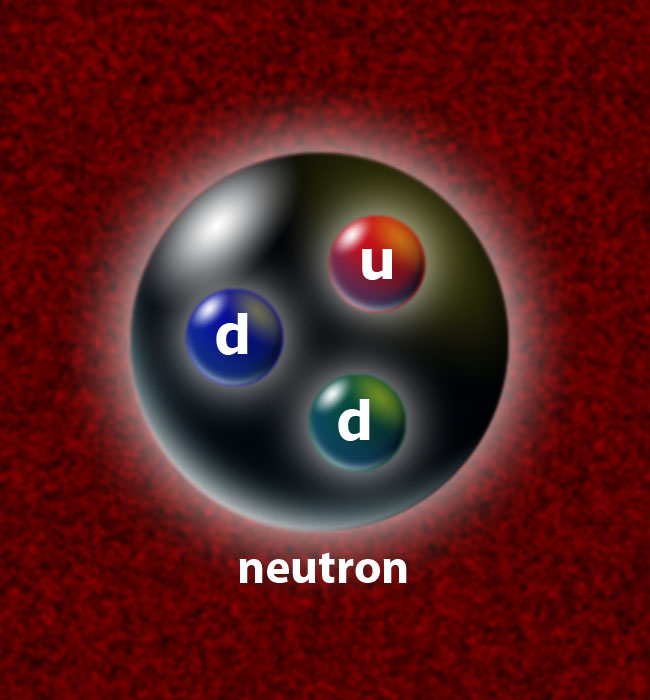 Nom conplet : James Chadwick Nationaliter : angleterrePeriode de temps :1881 a 1974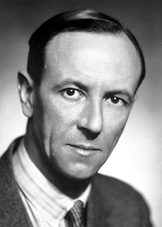 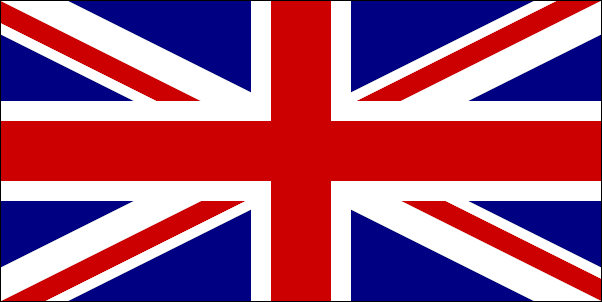 